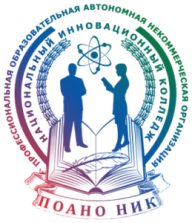                 ПРОФЕССИОНАЛЬНАЯ ОБРАЗОВАТЕЛЬНАЯ АВТОНОМНАЯ НЕКОММЕРЧЕСКАЯ ОРГАНИЗАЦИЯ«НАЦИОНАЛЬНЫЙ ИННОВАЦИОННЫЙ КОЛЛЕДЖ»Положение об организации дистанционного обучения с применением электронного обучения н дистанционных образовательных технологийв ПОАНО  «Национальный инновационный колледж»Махачкала 2021Общие положения1.1 Настоящее положение регулирует организацию деятельности Профессиональной образовательной автономной некоммерческой организации «Национальный инновационный колледж» (далее ПОАНО «НИК») в период дистанционного обучения и устанавливает правила реализации образовательных программ среднего профессионального образования с применением электронного обучения и дистанционных образовательных технологий.Настоящее положение разработано на основании:Федеральный закон от 29.12.2012 N 273-ФЗ (ред. от 08.12.2020) "Обобразовании в Российской Федерации" (с изм. и доп., вступ. в силу с01.01.2021);Приказа Министерства образования и науки Российской Федерации от 23 августа 2017 г. N 816 «Об утверждении применения организациями, осуществляющими образовательную деятельность, электронного обучения, дистанционных образовательных технологий при реализации образовательных программ»;Устава ПОАНО «НИК» Электронное обучение (далее ЭО) - организация образовательной деятельности с применением содержащейся в базах данных и используемой при реализации образовательных программ информации и обеспечивающих ее обработку информационных технологий, технических средств, а также информационно-телекоммуникационных сетей, обеспечивающих передачу по линиям связи указанной информации, взаимодействие обучающихся и педагогических работников. Дистанционные образовательные технологии (далее ДОТ) - образовательные технологии, реализуемые в основном с применением информационно-телекоммуникационных сетей при опосредованном (на расстоянии) взаимодействии обучающихся и педагогических работников.Колледж вправе использовать ЭО и ДОТ при всех предусмотренных законодательством РФ формах получения общего среднего образования и  образовательных  программ среднего профессионального образования или при их сочетании, при проведении различных видов учебных, лабораторных или практических занятий, текущего контроля, промежуточной аттестации обучающихся. Образовательные программы могут реализовываться в смешанном (комбинированном) режиме - в зависимости от специфики образовательных задач и представления учебного материала. Соотношение объема проведенных часов, лабораторных и практических занятий с использованием ЭО и ДОТ или путем непосредственного взаимодействия педагогического работника с обучающимся определяется Колледжем в соответствии с основными профессиональными образовательными программами с учетом потребностей обучающегося и условий осуществления образовательной деятельности. ЭО и ДОТ могут использоваться при непосредственном взаимодействии педагогического работника с обучающимися для решения задач персонализации образовательного процесса.ЭО и ДОТ обеспечиваются применением совокупности образовательных технологий, при которых частично опосредованное или полностью опосредованное взаимодействие обучающегося и преподавателя осуществляется независимо от места их нахождения и распределения во времени на основе педагогически организованных технологий обучения.Основными элементами системы ЭО и ДОТ являются: образовательные онлайн платформы; цифровые образовательные ресурсы, размещенные на образовательных сайтах; видеоконференции; вебинары; skype - общение; email; облачные сервисы; электронные носители мультимедийных приложений к учебникам; электронные пособия, разработанные с учетом требований законодательства РФ об образовательной деятельности.Формы ЭО и ДОТ, используемые в образовательном процессе, находят отражение в рабочих программах по соответствующим учебным дисциплинам. В обучении с применением ЭО и ДОТ используются следующие организационные формы учебной деятельности:Лекция;Консультация;Семинар;Практическое занятие;Лабораторная работа;Контрольная работа;Самостоятельная внеаудиторная работа;Научно-исследовательская работа.Сопровождение предметных дистанционных курсов может осуществляться в следующих режимах:Тестирование on-line;Консультации on-line;Предоставление методических материалов;Сопровождение off-line (проверка тестов, контрольных работ, различные виды текущего контроля и промежуточной аттестации.Цели и задачиОсновной целью использования электронного обучения и дистанционных образовательных технологий является предоставление обучающимся возможности освоения программ среднего общего образования и программ среднего профессионального образования непосредственно по месту жительства или его временного пребывания (нахождения), а также предоставление условий для обучения с учетом особенностей психофизического развития, индивидуальных возможностей и состояния здоровья обучающихся, обучение по индивидуальному учебному плану при закреплении материала, освоении новых тем по предметам и выполнении внеаудиторной самостоятельной работы.Использование дистанционных образовательных технологий и электронного обучения способствует решению следующих задач:Созданию условий для реализации индивидуальной образовательной траектории и персонализации обучения;Повышению качества обучения за счет применения средств современных информационных и коммуникационных технологий;Открытости доступа к различным информационным ресурсам для образовательного процесса в любое удобное для обучающегося время;Созданию единой образовательной среды Колледжа;Повышению эффективности учебной деятельности, интенсификации самостоятельной работы обучающихся;Повышению эффективности организации учебного процесса.Основными принципами применения ЭО и ДОТ являются:Принцип доступности, выражающийся в предоставлении всем обучающимся возможности освоения программ среднего общего образования и программ среднего профессионального образования непосредственно по месту жительства или временного пребывания;Принцип персонализации, выражающийся в создании условий (педагогических, организационных и технических) для реализации индивидуальной образовательной траектории обучающегося;Принцип интерактивности, выражающийся в возможности постоянных контактов всех участников образовательного процесса с помощью информационно-образовательной среды;Принцип адаптивности, позволяющий легко использовать учебные материалы нового поколения, содержащие цифровые образовательные ресурсы, в конкретных условиях учебного процесса, что способствует сочетанию разных дидактических моделей проведения учебных занятий с применением дистанционных образовательных технологий и сетевых средств обучения;Принцип гибкости, дающий возможность участникам учебного процесса работать в необходимом для них темпе и в удобное для себя время;Принцип модульности, позволяющий использовать обучающимся и педагогическим работникам необходимые им сетевые учебные курсы (или отдельные составляющие учебного курса) для реализации индивидуальной образовательной траектории обучающегося;Принцип оперативности и объективности оценивания учебных достижений обучающихся.Основными направлениями деятельности являются:Обеспечение возможности применения в учебной деятельности ЭО и ДОТ;Обеспечение возможности эффективной подготовки к текущему контролю и промежуточной аттестации по ряду учебных дисциплин;Обеспечение исследовательской и проектной деятельности обучающихся;Обеспечение подготовки и участия в дистанционных конференциях, олимпиадах, конкурсах.Участники образовательного процесса с использованием ДОТУчастниками образовательного процесса с использованием ДОТ являются: обучающиеся, педагогические, административные и учебновспомогательные работники Колледжа, родители (законные представители) обучающихся.Права и обязанности обучающихся, осваивающие общеобразовательные программы с использованием ДОТ, определяются законодательством Российской Федерации.Директор Колледжа издает приказ о переходе обучающихся 1 -4 курсов на дистанционное обучение.Директор Колледжа осуществляет контроль:- за организацией ознакомления всех участников образовательного процесса с документами, регламентирующими организацию дистанционного обучения;за реализацией мероприятий, направленных на обеспечение выполнения образовательных программ;за соблюдением работниками Колледжа режима работы в данный период.Директор Колледжа принимает управленческие решения, направленные на повышение качества работы Колледжа во время дистанционного обучения.Заместитель директора по УПР: организует разработку мероприятий, направленных на обеспечение выполнения образовательных программ обучающимися; определяет совместно с педагогами систему организации учебной деятельности обучающимися в период дистанционного обучения: виды, количество работ, форму обучения (дистанционная, самостоятельная и т.д.), сроки получения заданий обучающимися и предоставления ими выполненных работ, сроки размещения информации на сайте школы;организует лектории, беседы для родителей, обучающихся о соблюдении режима с целью обеспечения сохранности жизни и здоровья;осуществляет контроль за корректировкой календарно -тематического планирования, рабочих программ;проводит мониторинг рассылки преподавателям заданий для самостоятельной работы через сайт ПОАНО «НИК», мониторинг заполнения журналов и выставление оценок обучающимся;организует использование преподавателями дистанционных форм обучения, осуществляет методическое сопровождение и контроль за внедрением современных педагогических технологий;анализирует деятельность по работе Колледжа во время дистанционного обучения;осуществляет информирование всех участников образовательных отношений (педагогов, обучающихся, родителей (законных представителей) обучающихся, иных работников) Колледжа об организации ее работы в период дистанционного обучения.Педагоги, выполняющие функции кураторов групп: с целью прохождения обучающимися образовательных программ в полном объеме педагогические работники применяют разнообразные формы самостоятельной работы, дистанционные формы обучения. Информация о применяемых формах работы, видах самостоятельной работы доводят, до сведения обучающихся, их родителей (законных представителей) заранее, в сроки, устанавливаемые Колледжем.проводят разъяснительную работу с родителями (законными представителями), доводят информацию о дистанционном обучении в группе (Колледже) и его сроках через запись в группе «WhtsApp» и др., на электронную почту обучающегося, используя любые другие доступные виды электронной связи с родителями обучающихся или личное сообщение по стационарному (мобильному) телефону;доводят информацию до обучающихся и их родителей (законных представителей) о том, где и как можно получать задания, как осуществлять обратную связь с преподавателями на период дистанционного обучения с целью выполнения программного материала, в том числе в дистанционном режиме;Продолжительность рабочего времени педагогических работников в период дистанционного обучения определяется исходя из учебной нагрузки каждого преподавателя в учебный период в соответствии с расписанием уроков.Педагогические работники своевременно осуществляют корректировку календарно - тематического планирования с целью обеспечения освоения обучающимися образовательных программ в полном объеме при переходе на дистанционное обучение, ежедневно в соответствии с утвержденным расписанием уроков, осуществляют обратную связь с обучающимися в электронном виде, используя цифровые образовательные платформы, электронный журнал, электронную почту и т.п.Педагогические работники, осуществляющие обучение с использованием ЭО и ДОТ, вправе применять имеющиеся электронные средства обучения или создавать собственные. Разработанные курсы должны соответствовать содержанию ФГОС СПОСамостоятельная работа обучающихся во время дистанционного обучения может оцениваться преподавателями в соответствии с разработанным Положением об оценивании через обратную связь в электронном виде, либо через проверочные работы по предмету после окончания периода дистанционного обучения.Обучающиеся в период дистанционного обучения Колледж не посещают. Обучающийся должен владеть базовыми навыками работы с компьютерной техникой и программным обеспечением, базовыми навыками работы со средствами телекоммуникаций (системами навигации в сети Интернет, навыками поиска информации в сети Интернет, электронной почтой и т.п.)Обучающийся должен иметь навыки и опыт обучения и самообучения с использованием цифровых образовательных ресурсов. Обучающиеся самостоятельно выполняют задания с целью прохождения материала, в том числе с применением цифровых образовательных платформ, указанных преподавателем.Обучающиеся предоставляют выполненные задания в соответствии с требованиями преподавателей.Родители (законные представители) обучающихся имеют право:Получать от куратора необходимую информацию в Колледже или через личное сообщение по телефону или e-mail.Организация дистанционного и электронного обучения4.1.Выбор обучающимися, родителями (законными представителями) обучающегося формы дистанционного обучения по образовательнойсреднего профессионального образования подтверждается документально (наличие письменного заявления обучающего (старше 18 лет) и родителей (законных представителей)), представленного любым удобным способом, в том числе с использованием информационно -телекоммуникационной сети (интернет).4.2.Деятельность Колледжа осуществляется в соответствии с утвержденным режимом работы, деятельность педагогических работников - в соответствии с установленной учебной нагрузкой, расписанием учебных занятий, иных работников - режимом рабочего времени, графиком сменности. Обучение в дистанционной форме осуществляется по всем предметам, дисциплинам МДК учебного плана.4.3.Колледж формирует расписание занятий на каждый учебный день в соответствии с учебным планом по каждому предмету, дисциплине, МДК, предусматривая сокращение времени проведения занятий до 30 минут каждой пары.4.4.В период дистанционного обучения обучающиеся переходят на обучение с применением электронного обучения (далее ЭО) и дистанционных образовательных технологий (далее по тексту - ДОТ).4.5.Формы ЭО и ДОТ: дистанционные образовательные платформы в сети Интернет (http//sdo.poanonic.ru/) интернет-уроки; видеоконференции; общение по конференцсвязи (скайп, ватсап, вайбер, e-mail и др.); онлайн-тестирование, вебинары, цифровые образовательные ресурсы, размещенные на образовательных сайтах; облачные сервисы; электронные носители мультимедийных приложений к учебникам; электронные пособия, разработанные с учетом требований законодательства РФ об образовательной деятельности. 4.6.Дистанционные образовательные платформы, используемые в образовательном процессе, утверждаются директором Колледжа.4.7.В обучении с применением ДОТ используются следующие организационные формы учебной деятельности: лекции; консультации; семинар; практическое занятие; лабораторная работа; контрольная работа; самостоятельная работа; научно-исследовательская работа.При дистанционном обучении с использованием ДОТ, обучающийся и преподаватель взаимодействуют в учебном процессе в следующих режимах:синхронно, используя средства коммуникации и одновременно взаимодействуя друг с другом (on-line);асинхронно, когда обучающийся выполняет какую-либо самостоятельную работу (offline), а учитель оценивает правильность ее выполнения и дает рекомендации по результатам учебной деятельности;смешанно (оn-line+оfline).4.8.Образовательный процесс, реализуемый в дистанционной форме, предусматривает значительную долю самостоятельных занятий обучающихся, методическое и дидактическое обеспечение этого процесса со стороны Колледжа, а также регулярный систематический контроль и учет знаний обучающихся.4.9.Самостоятельная работа обучающегося может включать следующие формы (элементы) дистанционного обучения: работа с электронной версией учебника; просмотр видео-лекций; прослушивание аудиоматериала; компьютерное тестирование; изучение печатных и других методических учебных материалов и пр.Порядок реализации программ СПО с применением электронного обучения и дистанционных образовательныхтехнологий в КолледжеПри реализации программ СПО с применением электронного обучения и дистанционных образовательных технологий в Колледже:издает приказ о временном переходе на реализацию образовательных программ с применением электронного обучения и дистанционных образовательных технологий в связи с особыми обстоятельствами;назначает ответственного за консультирование педагогических работников и обучающихся по использованию электронного обучения и дистанционных образовательных технологийактуализирует имеющиеся в электронном виде методические материалы по использованию электронного обучения и дистанционных образовательных технологий для обучающихся, педагогических и административных работников, ответственных за организацию учебной деятельности, а также инструкции по размещению учебных материалов.обеспечивает создание тестовых заданий, публикацию объявлений, сбор письменных работ обучающихся, а также организацию текущей и промежуточной аттестации и фиксацию хода образовательного процесса.Колледж размешает на своем официальном сайте в информационно - телекоммуникационной сети «Интернет» инструкцию для обучающихся и педагогических работников о том, как получить или восстановить логин и пароль (в случае использования личных кабинетов), а также инструкции по организации работы в «виртуальных» и «совместных» группах,Колледж самостоятельно отбирает и рекомендует для проведения вебинаров, онлайн консультирования, коллективного обсуждения и коллективного проектирования список инструментов виртуальной коммуникации.Колледж определяет какие учебные дисциплины и междисциплинарные курсы могут быть реализованы с помощью онлайн курсов, а также какие учебные дисциплины и междисциплинарные курсы требуют присутствия в строго определенное время обучающегося перед компьютером, а какие могут осваиваться в свободном режиме.Колледж размещает на своем официальном сайте в информационно - телекоммуникационной сети «Интернет» расписание онлайн-занятий, требующих присутствия в строго определенное время.Колледж вправе перенести на другой период времени занятия, которые требуют работы с лабораторным и иным оборудованием.Колледж вправе локальным актом определить, какие элементы учебного плана не смогут быть реализованы в текущем учебном году с применением электронного обучения и дистанционных образовательных технологийи внести соответствующие изменения в основные профессиональные образовательные программы, перенеся эти элементы на будущий учебный год.Колледжем необходимо обеспечивать постоянную дистанционную связь с обучающимися, а также проводит мониторинг фактического взаимодействия педагогических работников и обучающихся, включая элементы текущею контроля и промежуточной аттестации.Особенности реализации учебной и производственной практик с применением электронного обучения и дистанционных образовательных технологий в Колледже6.1. Практика может быть проведена непосредственно в организации, осуществляющей образовательную деятельность по программам среднего профессионального образования с применением электронного обучения и дистанционных образовательных технологий.Колледжу рекомендуется обеспечить возможность прохождения учебной и производственной практик с применением дистанционных образовательных технологий и электронного обучения, в том числе скорректировав график учебного процесса образовательной организации В случае необходимости Колледж в праве внести изменение в календарный график учебного процесса в части определения сроков прохождения учебной и производственной практик без ущерба по общемуобъему часов, установленных учебным планом образовательной организации. Изменения, вносимые в график учебного процесса, утверждаются локальным актом образовательной организации, осуществляющей образовательную деятельность по программам среднего профессионального образования с применением электронного обучения и дистанционных образовательных технологий.Ведение документацииПреподавателями проводится корректировка календарно-тематического планирования (при необходимости).Согласно расписанию уроков, в электронном журнале заполняются темы занятия в соответствии с изменениями, внесенными в календарно - тематическое планирование, домашние задания и другие задания для обучающихся с указанием сроков их выполнения и формами оценивания.7.3.Отметка обучающемуся за работу, выполненную во время дистанционного обучения, выставляется в графу журнала, соответствующую теме учебного занятия.7.4.Отметка об отсутствии обучающегося на уроке не ставится. Кроме случаев болезни обучающего (по сообщению от родителей) и если его состояние здоровья не позволяет выполнять учебные задания в указанные сроки (в журнал ставится-Б), по окончанию периода дистанционного обучения обучающийся и или его родители (законные представители) должны подтвердить сроки болезни студента справкой от врача.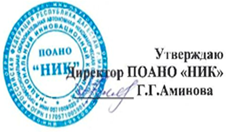 Протокол заседания Педагогического Совета ПОАНО «НИК»от «__» __________2021 г. № ____